Damlaget:F09/10:F11:F12/13/14:F15/16:FP17:FP18:FP07/08:P09:P10:P11:P12:P13:P14:P15:P16:Närvarande från sektionen: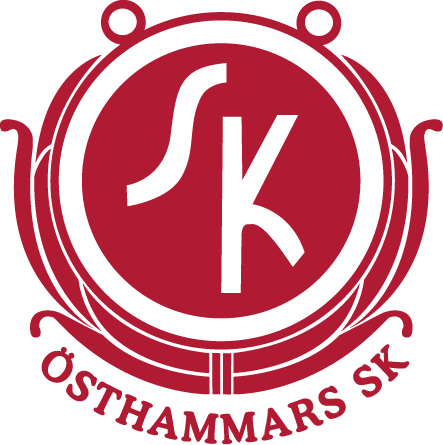 Information från sektionen:Information från respektive lag:Övrigt:Nästa möte: